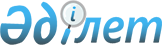 Об утверждении государственного образовательного заказа на подготовку специалистов с техническим и профессиональным, послесредним образованием на 2011-2012 учебный год
					
			Утративший силу
			
			
		
					Постановление Жамбылского областного акимата Жамбылской области от 21 июля 2011 года № 217. Зарегистрировано Департаментом юстиции Жамбылской области 22 июля 2011 года за номером 1791. Утратило силу постановлением акимата Жамбылской области от 26 апреля 2012 года № 128      Сноска. Утратило силу - постановлением акимата Жамбылской области от 26.04.2012 № 128.

      В соответствии с подпунктом 8) пункта 2 статьи-6 Закона Республики Казахстан от 27 июля 2007 года «Об образовании» и согласно представления Департамента юстиции Жамбылской области от 19 июля 2011 года № 4-04-12/3182, акимат Жамбылской области ПОСТАНОВЛЯЕТ:



      1.Утвердить согласно приложению государственный образовательный заказ на подготовку специалистов с техническим и профессиональным, послесредним образованием на 2011-2012 учебный год.



      2. Государственному учреждению «Управление образования акимата Жамбылской области» разместить в установленном порядке государственный образовательный заказ в организациях технического и профессионального образования.



      3. Определить, что в пределах утвержденного образовательного заказа действует квота, установленная постановлением Правительства Республики Казахстан от 28 марта 2008 года № 296 «Об установлении квоты приема при поступлении на учебу в организации образования, реализующие профессиональные учебные программы технического и  профессионального, послесреднего и высшего образования».



      4. Отменить постановление акимата Жамбылской области от 26 мая 2011 года № 162 «Об утверждении государственного образовательного заказа на подготовку специалистов с техническим и профессиональным, послесредним образованием на 2011-2012 учебный год».



      5. Настоящее постановление вступает в юридическую силу с момента государственной регистрации в органах Юстиции и вводится в действие по истечении 10 дней со дня первого официального опубликования.



      6. Контроль за исполнением данного постановления возложить на заместителя акима области Тулепберген Мейрамбек Мылтыкбаевича.      Аким области                               К.Бозумбаев  

Приложение

к постановлению № 217

Акимата Жамбылской области

от 21 июля 2011 года

  Государственный образовательный заказ на подготовку специалистов с техническим и професиональным, послесредним  образованием на 2011-2012 учебный год 
					© 2012. РГП на ПХВ «Институт законодательства и правовой информации Республики Казахстан» Министерства юстиции Республики Казахстан
				№Код специальностиНаименование специальностиГосзаказГосзаказ№Код специальностиНаименование специальностиВсегоОбучение на казахском языке10101013Воспитатель дошкольных организаций757520104000Профессиональное обучение (по отраслям)505030105013Учитель начального образования252540105023Учитель информатики начального образования252550105033Учитель иностранного языка начального образования252560106013Учитель изобразительного искусства и черчения основного среднего образования151570108013Учитель музыки в организациях дошкольного и основного среднего образования151580111013Учитель казахского языка и литературы202090111063Учитель самопознания200100301000Лечебное дело235150110302000Сестринское дело3030120402000Дизайн (по профилю)250130404000Инструментальное исполнительство и музыкальное искусство эстрады (по видам)5454140405000Хоровое дирижирование66150408000Хореографическое искусство2010160413000Декоративно-прикладное искусство и народные промыслы (по профилю)1010170506000Парикмахерское искусство и декоративная косметика7525180508000Организация питания278228190515000Менеджмент (по отраслям и областям применения)4726200518000Учет и аудит (по отраслям)147122210601000Стандартизация, метрология и сертификация (по отраслям)2525220707000Техническое обслуживание и ремонт горного электромеханического оборудования4525230711000Маркшейдерское дело2525240713000Геодезия и картография250250809000Эксплуатация нефтяных и газовых месторождений (по профилю)11693260816000Химическая технология и производство (по видам)7575270819000Технология переработки нефти и газа2525280902000Электроснабжение (по отраслям)7045290911000Техническая эксплуатация, обслуживание и ремонт электрического и электромеханического оборудования (по видам)7550301006000Металлообработка (по видам)250311013000Механообработка, контрольно-измерительные приборы и автоматика в машиностроении7525321108000Эксплуатация, ремонт и техническое обслуживание подвижного состава железных дорог (по видам)10075331109000Токарное дело и металлообработка (по видам)5025341112000Эксплуатация машин и оборудования промышленности2525351114000Сварочное дело (по видам)451328361115000Электромеханическое оборудование в промышленности (по видам)7825371201000Техническое обслуживание, ремонт и эксплуатация автомобильного траспорта245195381203000Организация перевозок и управление движением на железнодорожном транспорте5025391211000Швейное производство и моделирование одежды236188401215000Оборудование организаций легкой промышленности250411219000Хлебопекарное, макаронное и кондитерское производство210421302000Автоматизация и управление (по профилю)280431303000Автоматика, телемеханика и управление движением на железнодорожном транспорте250441304000Вычислительная техника и программное обеспечение (по видам)370300451305000Информационные системы (по областям применения)7575461401000Строительство и эксплуатация зданий и сооружений9725471402000Техническая эксплуатация дорожно-строительных машин (по видам)250481403000Монтаж и эксплуатация внутренних санитарно-технических устройств, вентиляции и инженерных систем (по видам)2525491405000Монтаж и эксплуатация оборудования и систем газоснабжения2020501410000Строительство автомобильных дорог и аэродромов100100511414000Мебельное производство (по видам)5050521502000Агрономия6464531504000Фермерское хозяйство (по профилю)375325541510000Механизация сельского хозяйства2525551511000Землеустройство2525561512000Зоотехния2525571513000Ветеринария103103Итого:Итого:44963347